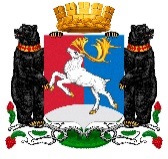 КАМЧАТСКИЙ КРАЙСОВЕТ ДЕПУТАТОВГОРОДСКОГО ОКРУГА «ПОСЕЛОК ПАЛАНА»(8-ой созыв)«15»  сентября    2022 г.		                                                                      пгт. Палана7-ая очередная сессия Совета депутатовРЕШЕНИЕ № 53-р/08-22Об утверждении схемы избирательного  округа для проведения выборов депутатовСовета депутатов городского округа «посёлок Палана»	Руководствуясь статьей 18 Закона Камчатского края "О выборах депутатов представительных органов муниципальных образований в Камчатском крае", решением участковой избирательной комиссии избирательного участка № 167 от 12 июля 2022 года № 1 "Об определении схемы избирательных округов для проведения выборов депутатов Совета депутатов городского округа "посёлок Палана", Совет депутатов городского округа "посёлок Палана"РЕШИЛ:	1. Утвердить схему избирательного округа для проведения выборов депутатов Совета депутатов городского округа "посёлок Палана" (приложение № 1).2. Утвердить графическое изображение схемы избирательного округа для проведения выборов депутатов Совета депутатов городского округа "посёлок Палана" (приложение № 2).	3. Направить настоящее решение в участковую избирательную комиссию избирательного участка № 167 и в Избирательную комиссию Камчатского края.4. Настоящее решение вступает в силу со дня его официального обнародования в порядке, установленном Уставом городского округа «поселок Палана».Председатель Совета депутатов городского округа «поселок Палана»        				            Т.В. КазакПриложение № 1            УТВЕРЖДЕНО  решением Совета депутатов      городского № 53-р/08-22  округа «посёлок Палана»                                                                                                             от "15" сентября 2022г. СХЕМА ИЗБИРАТЕЛЬНОГО ОКРУГА НАВЫБОРАХ ДЕПУТАТОВ СОВЕТА ДЕПУТАТОВ ГОРОДСКОГО ОКРУГА "ПОСЁЛОК ПАЛАНА"ИЗБИРАТЕЛЬНЫЙ ОКРУГ № 1(десятимандатный)Округ в границах: городской округ «посёлок Палана»Центр избирательного округа: пгт. ПаланаЧисло избирателей: 2154 избирателейПриложение № 2            УТВЕРЖДЕНО  решением Совета депутатов      городского № 53-р/08-22  округа «посёлок Палана»                                                                                                             от "15" сентября 2022г. 